Y7 EOY RevisionThe Elements of MusicDRSMITH is the acronym that we use to remember the musical elementsDynamics – The volume of the music.Rhythm – A pattern of sounds and silences.Structure – The layout of the music.Melody – The tune of the music.Instrumentation – The instruments used in the music.Texture – The layers in the music.Tempo – The speed of the music.Harmony – When two or more notes are played at the same time.DynamicsRhythmKey WordsPolyrhythm – two different rhythms being performed at the same time.StructureKey WordsVerseChorusBridgeIntroOutroMelodyThe melody of the song is commonly the vocal line (what the singer is doing).The melody of a song is created by putting together notes of different pitches.Pitch – How high or low a note is. Music Notation is written using 7 letters of the alphabet - ABCDEFGIn music we write our notes on different clefsTreble Clef 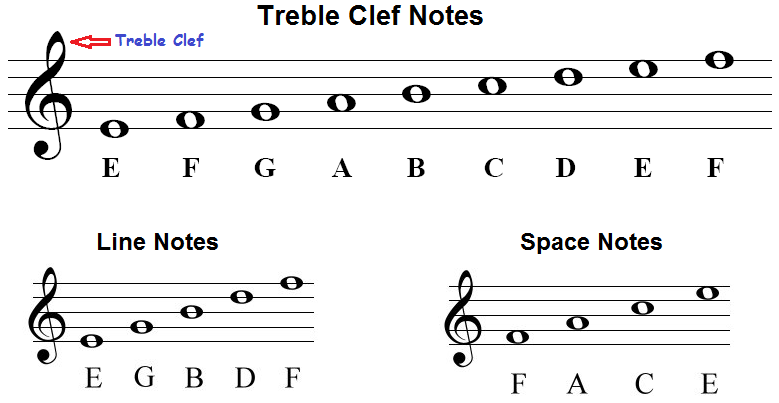 To remember the notes on the lines we use the phrase EVERY GREEN BUS DRIVES FASTTo remember the notes in the spaces we use the wordFACELeger Lines – lines that are added to the stave to allow for more notes.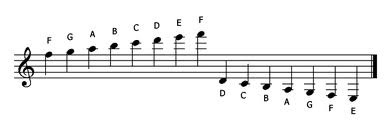 InstrumentationThere are 4 Orchestral FamiliesStringsViolin – highest pitchViolaCelloDouble Bass – lowest pitchWoodwindPiccolo – highest pitchFluteOboe (double reed)Clarinet (single reed)Bassoon (double reed) - lowest pitchBrassTrumpet - highest pitchTromboneTuba - lowest pitchFrench HornPercussionTriangleSnare DrumBass DrumTambourineTimpani – the only pitched drum in the orchestraGongCymbalsThe smaller the instrument the higher it is in pitch.TextureMonophonic – a single layer of music.Unison – everyone performing the same thing.Melody and accompaniment – one main tune with other instruments supporting it.Polyphonic – Multiple independent melodies happening at the same time.TempoHarmonyWhen two or more people sing different notes at the same time then this is a vocal harmony.Chords – more than one note played at the same time.Ukulele chords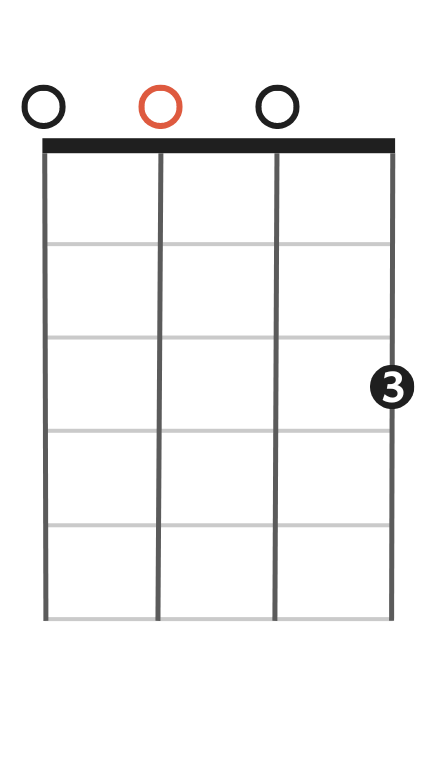 The circle with the number in it is where your finger goes.The number in the circle is which finger you use.The horizontal lines represent the frets.The vertical lines represent the strings.Key WordDefinitionSymbolPianoQuietpMezzo PianoMedium QuietmpMezzo ForteMedium LoudmfForteLoudfCrescendoGetting Louder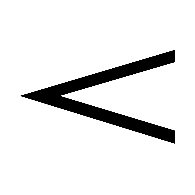 DiminuendoGetting QuieterNameSymbolDuration (No. of Beats)Semi-breve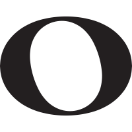 4Minim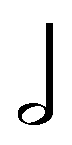 2Crotchet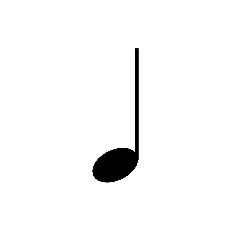 1Quaver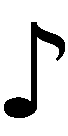 ½Semi-quaver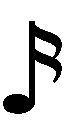 ¼ Key WordDefinitionLargoSlowModeratoMediumAllegroFastPrestoVery Fast